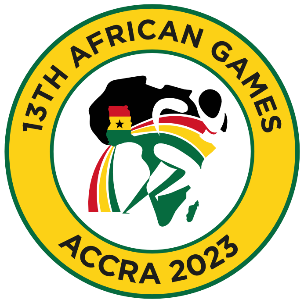 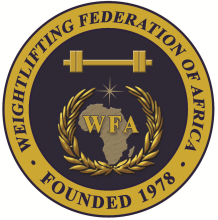 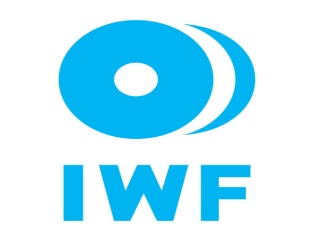 13th African GamesMarch 09 to 15, 2024 / Accra, GhanaPRELIMINARY WOMEN SENIOR ENTRY FORM    Country:    President or General Secretary    Name:                                                                     Date:                                 Signature:     Should be sent to GHA & WFA no later than January 10th, 2024    Organising Federation (GHA):                                                         Continental Federation (WFA):              E-mail: ghanaweightlifting2017@yahoo.com                               E-mail: manareddin.eshelli@wfa.com.lyNo.Athlete's nameAthlete's nameDate of birthDate of birthDate of birthBodyweight CategoryEntry TotalNo.Given FamilyDDMMYYYYBodyweight CategoryEntry Total12345678910No.Official’s nameOfficial’s nameDate of birthDate of birthDate of birthFunctionNo.Given FamilyDDMMYYYYFunction12345